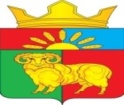 РОССИЙСКАЯ ФЕДЕРАЦИЯАДМИНИСТРАЦИЯ ЗЛАТОРУНОВСКОГО СЕЛЬСОВЕТАУЖУРСКИЙ РАЙОН КРАСНОЯРСКИЙ КРАЙПОСТАНОВЛЕНИЕ25.07.2017                           п. Златоруновск                                                  № 78Об утверждении Положения о личном приеме гражданв администрации Златоруновского сельсоветаВ целях создания условий для непосредственного обращения граждан к главе Златоруновского сельсовета  и их должностным лицам, в соответствии с установленным статьей 13 Федерального закона от 02.05.2006 № 59-ФЗ «О порядке рассмотрения обращений граждан Российской Федерации» порядком проведения личного приема граждан, статьей 32 Федерального закона от 06.10.2003 № 131-ФЗ «Об общих принципах организации местного самоуправления в Российской Федерации», руководствуясь статьёй 15 Устава Златоруновского сельсовета Ужурского района Красноярского края ПОСТАНОВЛЯЮ:1. Утвердить Положение о личном приеме граждан в администрации Златоруновского сельсовета согласно Приложению.2. Контроль за исполнением настоящего постановления возложить на заместителя главы Златоруновского сельсовета Л.М.Ватину.3. Постановление вступает в силу после официального опубликования (обнародования) в печатном издании «Златоруновский вестник» и сайте администрации Златоруновского сельсовета в сети Интернет.Глава сельсовета                                                                            Д.В.МининПриложение к постановлению администрации Златоруновского сельсовета от 25.07.2017 № 78Положение о личном приеме граждан в администрации Златоруновского сельсовета1. Общие положения1.1. Личный прием граждан в администрации Златоруновского сельсовета осуществляется в соответствии с Конституцией Российской Федерации, порядком, установленным Федеральным законом от 02.05.2006 №59-ФЗ «О порядке рассмотрения обращений граждан Российской Федерации», иными нормативными правовыми актами Российской Федерации, а также настоящим Положением.1.2. Личный прием граждан проводится в целях реализации конституционного права граждан на обращение в администрацию Златоруновского сельсовета на основе качественного и своевременного рассмотрения предложений, заявлений и жалоб (далее - обращение).2. Организация личного приема граждан	2.1. Личный прием граждан в администрации Златоруновского сельсовета  осуществляет:1.  Глава муниципального образования, (который исполняет полномочия Главы администрации), 2. Заместитель Главы администрации Златоруновского сельсовета;3. Специалист по земельным вопросам;4. Специалист по работе с молодежью и спорту (далее - лица, осуществляющие личный прием) согласно графику личного приема (Приложение №1 к Положению); 	2.2. Информация о времени и месте приема граждан размещается на:	- официальном сайте администрации Златоруновского сельсовета в сети Интернет http://mozlat.ucoz.ru.	- печатном издании «Златоруновский вестник»;	- информационных стендах.	2.4. Граждане вправе предварительно записаться на личный прием. Информирование о личном приеме, а также предварительная запись осуществляется заместителем главы Златоруновского сельсовета (далее- ответственное лицо) по телефону (839156) 24-2-36 или на месте по адресу: Красноярский край, Ужурский район, п.Златоруновск, ул.Ленина,9	Отсутствие предварительной записи  гражданина на личный прием не является препятствием для проведения приема согласно графику лица, осуществляющего личный прием. В таком случае прием гражданина, пришедшего без предварительной записи, осуществляется в порядке очередности.	Отдельные категории граждан в случаях, предусмотренных законодательством Российской Федерации, пользуются правом на личный прием в первоочередном порядке.	2.5. Дата и время личного приема могут быть изменены в случае изменения рабочего графика лица, ведущего личный прием, либо уважительного отсутствия на рабочем месте в день личного приема лица, ведущего личный прием. Заместитель главы Златоруновского сельсовета оперативно доводит данную информацию до сведения граждан по контактным каналам связи.	2.6. Содержание устного обращения заявителя, обратившегося на личный прием, заносится ответственным лицом в карточку личного приема (Приложение №2 к Положению).	2.7. В случае если изложенные в устном обращении факты и обстоятельства являются очевидными и не требуют дополнительной проверки, ответ на обращение с согласия гражданина может быть дан устно в ходе личного приема, о чем делается запись в карточке личного приема гражданина. В остальных случаях дается письменный ответ по существу поставленных в обращении вопросов.	2.8. В случае если в обращении содержатся вопросы, решение которых не входит в компетенцию администрации Златоруновского сельсовета, гражданину дается разъяснение, куда и в каком порядке ему следует обратиться.	2.9. В ходе личного приема гражданину может быть отказано в дальнейшем рассмотрении обращения, если ему ранее был дан ответ по существу поставленных в обращении вопросов.	2.10. Письменное обращение, принятое в ходе личного приема, подлежит регистрации и рассмотрению в установленном федеральным законодательством  порядке.	2.11. Лицо, осуществляющие прием граждан,  раз в квартал  и по итогам года готовит отчет о результатах приема граждан в наименование органа местного самоуправления (Приложение №3 к Положению).3. Ответственность 	3.1. Лица, осуществляющие прием граждан, несут ответственность за качество ответов по существу поставленных вопросов и предоставляемые разъяснения по вопросам, отнесенным к компетенции администрации Златоруновского сельсовета	3.2. Должностные лица, виновные в нарушении порядка рассмотрения обращений граждан, несут ответственность в соответствии с законодательством Российской Федерации.Приложение №1к Положению о личном приеме граждан в постановлении администрации Златоруновского сельсовета от 25.07.2017 № 78 Графикличного приема граждан должностными лицами администрации Златоруновского сельсоветаПриложение №2к Положению о личном приеме граждан в постановлении администрации Златоруновского сельсовета от 25.07.2017 № 78 Карточка личного приема гражданина                                         Дата приема: «__» ________ 20__ г.Фамилия ___________________________________________________________________Имя _______________________________ Отчество _______________________________Адрес проживания _____________________________________________________________________________________________________________________________________E-mail _____________________________________Телефон: ___________________________________Содержание обращения _______________________________________________________________________________________________________________________________________________________________________________________________________________________________________________________________________________________Дополнительные материалы на ___ листах.Лицо, проводившее прием ___________________________________________________                                      (должность, Ф.И.О.)Принятое решение по обращению _____________________________________________________________________________________________________________________________________________________________________________________________________________________________________________________________________________Принято письменное обращение, регистрационный №  ___ , дата _____________.Письменное обращение перенаправлено _________________________________________________________________________________________________________________________________________________________ «__» _________________ 20__ г.Примечание ______________________________________________________________________________________________________________________________________________________________________________________________________________________ОТЧЕТо результатах личного приема граждан в администрации Златоруновского сельсоветаза _____________ 20__ г.Ф.И.О.ДолжностьДни приемаЧасы приемаМесто приемаРезультаты рассмотрения обращенийРезультаты рассмотрения обращенийРезультаты рассмотрения обращенийРезультаты рассмотрения обращенийРезультаты рассмотрения обращенийколичествообращений,всегоиз нихиз нихиз нихиз нихколичествообращений,всегоудовлетвореноданыразъясненияотказанопредложенооставитьписьменноеобращениеПринято заотчетныйпериод, всегоВ том числеруководителеми егозаместителямиВ том числедолжностнымилицамиуправленийцентральногоаппаратаТематики обращенийКоличество (шт.)Земельные отношенияСоциальные вопросыИное